НОВОМИХАЙЛОВСКИЙ,   «ЭЛИОН» ( с бассейнами ) Лето 2024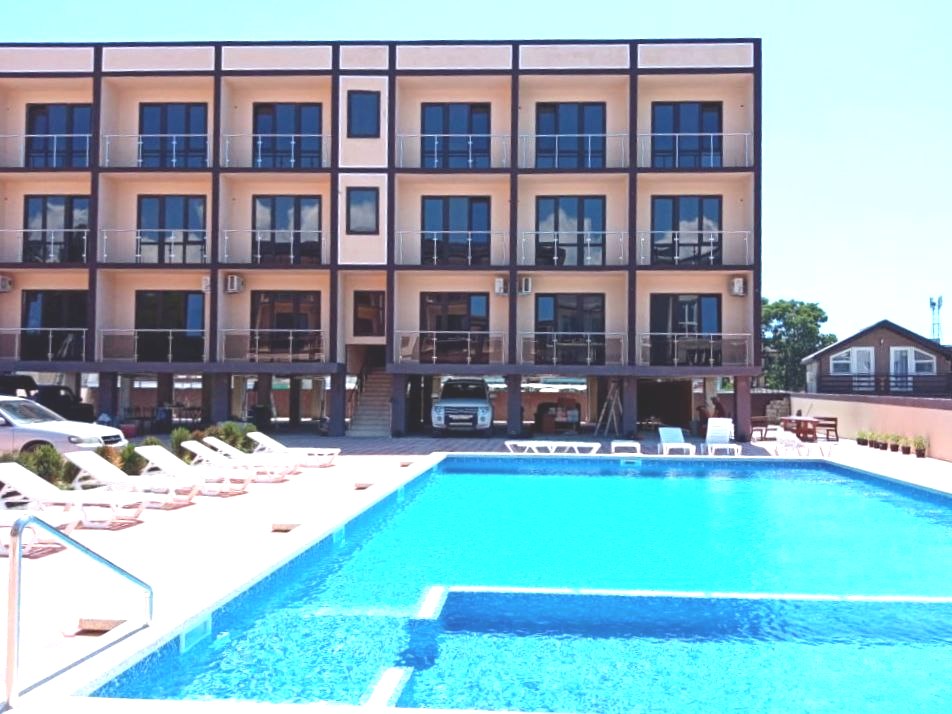 Новый гостевой дом "Элион"  класса комфорт, . постройки расположен на берегу одной из самых чистых бухт Черноморского побережья Северного Кавказа, в тихом районе прибрежной зоны, в  поселке Новомихайловском. Новомихайловский курорт славится огромными пляжами с золотистым песком и мелкой галькой, а сам поселок окружают живописные холмы. Отдых в курортном поселке привлекательный и для любителей рыбной ловли.  В прибрежных водах ловится большая и маленькая морская рыба, разнообразные крабы. Насладиться красотой подводного мира на глубинах моря могут и любители дайвинга - здесь для этого есть все условия. Целебный воздух и прекрасная природа, в окружении гор и моря помогут восстановить силы и здоровье на весь год. В «Элионе»вас ждут просторные, оборудованные всем необходимым для безмятежного отдыха номера категории комфорт, предназначенные для проживания от 2х до 5х человек. В каждом номере: новая мебель, телевизор, сплит-система, холодильник, индивидуальный сейф, балкон, санузел. На территории гостевого дома  «Элион» имеется  столовая, детский и взрослый  бассейн с подогревом, детская площадка, зона отдыха. Рядом с гостевым домом   расположены :   Пятерочка, супермаркет, кафе, столовые, сувенирные лавки. Территория охраняется.  На берегу моря функционируют водные аттракционы (катамараны, гидроциклы, детские горки и т.п.), кафе на любой вкус, бары и дискотеки, развлекательные центры для детей. Бесплатно:  Wi-Fi, парковка, бассейн, детская площадка,сейф, мангал,  уборка номера по запросу,Ссена белья раз в   3-5 дней.Размещение: «Стандарт» 2-х, 3-х, 4-х  местные номера  с удобствами (WC, душ, ТВ, холодильник, сплит-система, односпальные или двуспальные кровати, прикроватные тумбочки, шкаф, стулья, туалетный столик, стол, балкон).«Люкс» 2-х комнатный 4-х местный номер с удобствами(WC, душ, ТВ, холодильник, сплит-система, односпальные  и двуспальные кровати, диван, софа, прикроватные тумбочки, шкаф, стулья, туалетный столик, стол, балкон).Пляж: 5 мин -  песчаный, мелко-галечный. Дно моря ровное, пологое  без крупных камней и глыб ,вода прозрачная. На пляже посёлка Новомихайловский множество пляжных развлечений.Питание: в столовой гостевого дома еда «по-домашнему»: 3-х разовое -1200 руб/чел в день.Дети: до 3-х лет на одном месте с родителями -8700  руб., до 12 лет скидка на проезд – 200 руб.Стоимость тура на 1 человека (7 ночей)В стоимость входит:  проезд  на  автобусе, проживание в номерах выбранной категории,  сопровождение, страховка от несчастного случая. Курортный сбор за доп. плату.Выезд из Белгорода еженедельно по понедельникам.Хочешь классно отдохнуть – отправляйся с нами в путь!!!!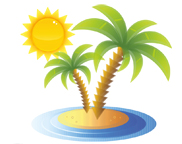 ООО  «Турцентр-ЭКСПО»                                        г. Белгород, ул. Щорса, 64 а,  III этаж                                                                                                            Остановка ТРЦ «Сити Молл Белгородский»www.turcentr31.ruт./ф: (4722) 28-90-40;  тел: (4722) 28-90-45;    +7-951-769-21-41РазмещениеЗаездыСТАНДАРТСТАНДАРТСТАНДАРТЛЮКС2-х комн. 4-х мест. с удоб.Доп. место Доп. место РазмещениеЗаезды2-х мест.  с удоб.3-х мест.  с удоб.4-х мест.  с удоб.ЛЮКС2-х комн. 4-х мест. с удоб.дети взрослые03.06.-12.06.15750137001270015100103001170010.06.-19.06.16900148001330016700105001190017.06.-26.06.18200157001430017900107001210024.06.-03.07.19200165001480018500109001230001.07.-10.07.21700186001690020700112001250008.07.-17.07.22200199001740021300115001290015.07.-24.07.22700199001820021600115001290022.07.-31.07.22700199001820021600115001290029.07.-07.08.22700199001820021600115001290005.08.-14.08.22700199001820021600115001290012.08.-21.08.22700199001820021600115001290019.08.-28.08.22700199001820021600115001290026.08.-04.09.19900175001590019700115001290002.09.-11.09.18500159001470017500112001270009.09.-18.09.17300155001420016700110001250016.09.-25.09.15600139001260015300108001230023.09.-02.10154001370012400151001060012100